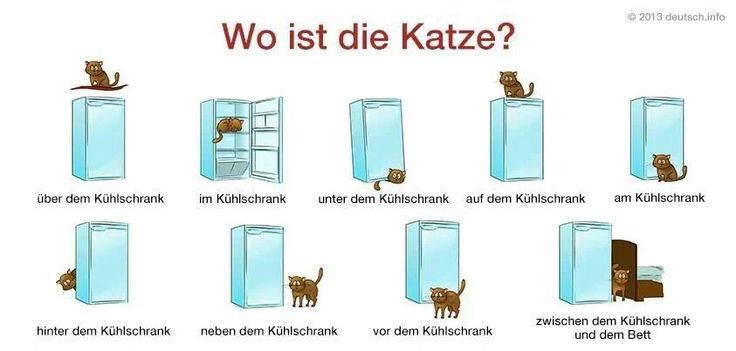 1- Wo ist das Essen?   ________ dem Kühlschrank. (Buzdolabı)2- Wo ist der Hund?  Vielleicht unter ________ Fernseher. (Televizyon)3- Wo ist die Blumen?  Da, vor ________ Fenster. (Pencere)4-Wo ist das Handtuch?  Wo es immer ist, auf ________ Heizung. (Kalorifer)
5-Wo ist das Buch?  Ich glaube, auf ________  Bett. (Yatak)
6-Wo ist das Fahrrad? Da, hinter ________  Baum.  (Ağaç)
7-Wo ist euer Haus? Es ist auf ________  Straße (Sokak,Cadde)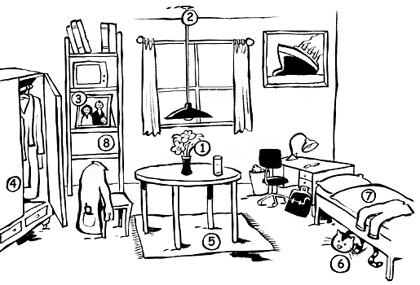 1- Die Blumen ist _______ dem Tisch. (der Tisch=Masa) 
2- Die Lampe ist _______  dem Tisch.
3- Das Bild ist _______ dem Regal. (das Regal=Raf) 
4- Der Schrank ist _______ der  Wand.(die Wand= Duvar)
5- Der Teppich ist  _______  dem Boden.  (der Boden=Yer,Zemin)
6- Die Katze ist  _______ dem  Bett. (das Bett=Yatak; die Katze=Kedi) 
7- Das Bett ist  _______  dem Schreibtisch. (Schreibtisch= Yazı masası)
8- Das Regal ist ________ dem Fenster und dem Kleiderschrank.
9- Das Kleid ist ________  dem Kleiderschrank (der Kleiderschrank=Elbise dolabı) 
10- Die Hose ist ________  dem Bett.
11- Der Mülleimer ist ________ dem Stuhl (der Stuhl=Sandalye)
12- Die Mappe ist  ________  dem Regal. (das Regal=Raf)
13- Die Matratze ________  der Decke (die Decke=Yorgan; die Matratze=döşek)
14- Die Jacke ________  dem  Stuhl (der Stuhl= Sandalye)
15- Der Tisch ________  dem Bett.

Ergänzen Sie die Sätze mit den Präpositionen.